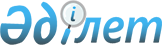 О внесении изменений в решение Махамбетского районного маслихата от 26 декабря 2018 года № 296 "О районном бюджете на 2019-2021 годы"Решение Махамбетского районного маслихата Атырауской области от 20 ноября 2019 года № 378. Зарегистрировано Департаментом юстиции Атырауской области 29 ноября 2019 года № 4531
      В соответствии со статьей 109 Бюджетного кодекса Республики Казахстан от 4 декабря 2008 года, статьей 6 Закона Республики Казахстан от 23 января 2001 года "О местном государственном управлении и самоуправлении в Республике Казахстан" и рассмотрев предложенный акиматом района проект об уточнении районного бюджета на 2019-2021 годы, Махамбетский районный маслихат на XLVI сессии РЕШИЛ:
      1. Внести в решение районного маслихата от 26 декабря 2018 года № 296 "О районном бюджете на 2019-2021 годы" (зарегистрировано в реестре государственной регистрации нормативных правовых актов за № 4312, опубликовано 15 января 2019 года в эталонном контрольном банке нормативных правовых актов Республики Казахстан) следующие изменения:
      1) в пункте 1:
      в подпункте 1):
      цифры "10 921 240" заменить цифрами "10 657 217";
      цифры "3 491 286" заменить цифрами "3 475 696";
      цифры "8 468" заменить цифрами "12 727";
      цифры "32 254" заменить цифрами "46 410";
      цифры "7 386 408" заменить цифрами "7 122 384";
      в подпункте 2):
      цифры "11 013 597" заменить цифрами "10 749 574";
      2) пункт 2 изложить в новой редакции:
      "2. Учесть, что в районном бюджете на 2019 год предусмотрены целевые трансферты из областного бюджета в сумме – 6 771 686 тысячи тенге, в том числе:
      255 009 тысяч тенге – на увеличение оплаты труда учителей и педагогов-психологов организаций начального, основного и общего среднего образования;
      197 577 тысяч тенге – на выплату государственной адресной социальной помощи;
      11 488 тысяч тенге – на внедрение консультантов по социальной работе и ассистентов в центре занятости населения;
      93 437 тысяч тенге – на развитие рынка труда;
      10 593 тысяч тенге - на обеспечение прав и улучшение качества жизни инвалидов в Республике Казахстан;
      600 953 тысяч тенге –на повышение заработной платы отдельных категорий гражданских служащих, работников организаций содержащихся за счет средств государственного бюджета, работников казенных предприятий;
      59 611 тысяч тенге – на капитальный ремонт административного здания;
      26 606 тысяч тенге – на текущие затраты и материально-техническое оснащение аппарата государственных органов;
      29 715 тысяч тенге – на содержание и приобретение программного продукта "Парус-Каз";
      159 118 тысяч тенге – на материально-техническое оснащение организаций образования;
      150 000 тысяч тенге – на капитальный ремонт объектов образования;
      50 000 тысяч тенге - на приобретение и доставку учебников, учебно-методических комплексов для государственных учреждений образования;
      351 347 тысяч тенге – на текущее содержание организаций образования;
      139 746 тысяч тенге - на текущее содержание и материально-техническое оснащение организаций культуры;
      40 186 тысяч тенге - на текущее содержание организаций спорта;
      23 222 тысяч тенге – на текущее содержание и материально-техническое оснащение организаций социальной защиты;
      19 954 тысяч тенге – на оказание социальной помощи отдельным категориям граждан;
      104 370 тысяч тенге - на реализацию мероприятий, направленных на развитие рынка труда, в рамках Программы развития продуктивной занятости и массового предпринимательства;
      794 910 тысяч тенге – на капитальный, средний ремонт автомобильных дорог в населенных пунктах и на разработку проектно-сметной документации;
      617 638 тысяч тенге –на капитальный ремонт системы водоснабжения и водоотведения;
      1 549 тысяч тенге –на проведение идентификации сельскохозяйственных животных;
      11 901 тысяч тенге – на мероприятия по обеспечению ветеринарной безопасности;
      745 371 тысяч тенге - на проектирование и строительство жилья коммунального жилищного фонда;
      340 тысяч тенге - на разработку проектно-сметной документации строительство инженерно-коммуникационной инфраструктуры;
      257 932 тысяч тенге – на развитие транспортной инфраструктуры;
      103 645 тысяч тенге - на текущий ремонт объектов организаций образования;
      9 868 тысяч тенге – на оказание социальных услуг;
      13 266 тысяч тенге - на техническое обслуживание объектов коммунальной собственности;
      52 526 тысяч тенге - на обеспечение функционирования системы водоснабжения населенных пунктов;
      40 000 тысяч тенге – на обеспечение санитарии населенных пунктов;
      308 741 тысяч тенге - на приобретение спецтехники и оборудования для жилищно-коммунального хозяйства;
      73 348 тысяч тенге - на проведение работ по подготовке к зимнему периоду;
      1 000 тысяч тенге - на проведение агитационной работы по введению раздельного сбора твердых бытовых отходов;
      21 530 тысяч тенге - на обводнение оросительных каналов;
      8 160 тысяч тенге - на проведение противоэпизоотических мероприятий;
      56 684 тысяч тенге – на текущее содержание автомобильных дорог и оформление документов;
      14 196 тысяч тенге - на компенсацию потерь в связи со снижением налоговой нагрузки низкооплачиваемых работников для повышения размера их заработной платы;
      304 490 тысяч тенге – на приобретение жилья коммунального жилищного фонда для малообеспеченных многодетных семей;
      75 044 тысяч тенге – на реализацию мероприятий по социальной и инженерной инфраструктуре в сельских населенных пунктах в рамках проекта "Ауыл-ел бесігі";
      22 540 тысяч тенге – на повышение заработной платы отдельных категорий административных государственных служащих;
      1 500 тысяч тенге – на проведение общественных мероприятий и реализацию социальных проектов;
      11 300 тысяч тенге – на возмещение (до 50%) стоимости сельскохозяйственных животных (крупного и мелкого рогатого скота), больных бруцеллезом, направленных на санитарный убой;
      10 000 тысяч тенге – на развитие системы водоснабжения и водоотведения в сельских населенных пунктах;
      50 000 тысяч тенге - на развитие коммунального хозяйства;
      731 780 тысяч тенге – на развитие социальной и инженерной инфраструктуры в сельских населенных пунктах в рамках проекта "Ауыл-ел бесігі";
      105 000 тысяч тенге – на обеспечение жилья отдельным категориям граждан;
      990 тысяч тенге – на предоставление жилищных сертификатов как социальная помощь по программам "Бақытты отбасы" и "7-20-25";
      3 000 тысяч тенге – на увеличение количества выхода в эфир через телеканалы о повседневной жизни населения;
      505 тысяч тенге – на выплату подъемных пособий специалистам социальной сферы.".
      3) пункт 4 изложить в новой редакции:
      "4. Предусмотреть в районном бюджете на 2019 год целевые трансферты в бюджеты сельских округов в сумме 380 199 тысяч тенге, в том числе:
      138 073 тысяч тенге - на повышение заработной платы отдельных категорий гражданских служащих, работников организаций, содержащихся за счет средств государственного бюджета, работников казенных предприятий;
      3 712 тысяч тенге – на содержание и приобретение программного продукта "Парус-Каз";
      15 357 тысяч тенге – на материально-техническое оснащение организаций образования;
      57 986 тысяч тенге – на текущее содержание организаций образования;
      10 769 тысяч тенге - на текущее содержание и материально-техническое оснащение организаций культуры;
      19 282 тысяч тенге – на текущий ремонт объектов организаций образования;
      52 526 тысяч тенге - на обеспечение функционирования системы водоснабжения населенных пунктов;
      39 800 тысяч тенге – на обеспечение санитарии населенных пунктов;
      25 545 тысяч тенге – на благоустройство и озеленение населенных пунктов;
      8 599 тысяч тенге - на повышение заработной платы отдельных категорий административных государственных служащих;
      7 250 тысяч тенге - на проведение работ по подготовке к зимнему периоду;
      500 тысяч тенге – на текущие затраты и материально-техническое оснащение аппарата акима сельского округа;
      800 тысяч тенге – на освещение улиц населенных пунктов.".
      4) в пункте 8:
      цифры "2 276" заменить цифрой "0".
      2. Приложения 1, 4, 5 указанного решения изложить в новой редакции согласно приложениям 1, 2, 3 настоящего решения.
      3. Контроль за исполнением настоящего решения возложить на председателя постоянной комиссии районного маслихата по вопросам соблюдения законодательства, экономики и бюджета, финансов (Б. Рахметов).
      4. Настоящее решение вводится в действие с 1 января 2019 года. Бюджет района на 2019год Размер финансирования бюджетных программаппаратов акимов сельских округов
      (тыс.тенге) Распределение трансфертов органам местного самоуправления в разрезе сельских округов
					© 2012. РГП на ПХВ «Институт законодательства и правовой информации Республики Казахстан» Министерства юстиции Республики Казахстан
				
      Председатель очередной
XLVI сессии районного маслихата

Тюрина Ф.

      Секретарь районного маслихата

Мырзашев М.
Приложение 1 к решению районного маслихата от 20 ноября 2019 года № 378Приложение 1 к решению районного маслихата от 26 декабря 2019 года № 296
Категория
Категория
Категория
Категория
Сумма 

(тысяч тенге)
Класс
Класс
Класс
Сумма 

(тысяч тенге)
Подкласс
Подкласс
Сумма 

(тысяч тенге)
Наименование
Сумма 

(тысяч тенге)
І. Доходы
10657217
1
Налоговые поступления
3475696
01
Подоходный налог
781000
2
Индивидуальный подоходный налог
781000
03
Социальный налог
725000
1
Социальный налог
725000
04
Hалоги на собственность
1958737
1
Hалоги на имущество
1956047
3
Земельный налог
170
4
Hалог на транспортные средства
2050
5
Единый земельный налог
470
05
Внутренние налоги на товары, работы и услуги
7862
2
Акцизы
1250
3
Поступления за использование природных и других ресурсов
3000
4
Сборы за ведение предпринимательской и профессиональной деятельности
3612
5
Налог на игорный бизнес
08
Обязательные платежи, взимаемые за совершение юридически значимых действий и (или) выдачу документов уполномоченными на то государственными органами или должностными лицами
3097
1
Государственная пошлина
3097
2
Неналоговые поступления
12727
01
Доходы от государственной собственности
9578
5
Доходы от аренды имущества, находящегося в государственной собственности
9558
7
Вознаграждение по кредитам, выданным из государственного бюджета
13
9
Прочие доходы от государственной собствености
7
02
Поступления от реализации товаров (работ, услуг) государственными учреждениями, финансируемыми из государственного бюджета
155
1
Поступления от реализации товаров (работ, услуг) государственными учреждениями, финансируемыми из государственного бюджета
155
04
Штрафы, пени, санкции, взыскания, налагаемые государственными учреждениями, финансируемыми из государственного бюджета, а также содержащимися и финансируемыми из бюджета (сметы расходов) Национального Банка Республики Казахстан
2010
1
Штрафы, пени, санкции, взыскания, налагаемые государственными учреждениями, финансируемыми из государственного бюджета, а также содержащимися и финансируемыми из бюджета (сметы расходов) Национального Банка РеспубликиКазахстан, за исключением поступлений от организаций нефтяного сектора
2010
06
Прочие неналоговые поступления
983
1
Прочие неналоговые поступления
983
3
Поступления от продажи основного капитала
46410
01
Продажа государственного имущества, закрепленного за государственными учреждениями
4624
1
Продажа государственного имущества, закрепленного за государственными учреждениями
4624
03
Продажа земли и нематериальных активов
41786
1
Продажа земли
39148
2
Продажа нематериальных активов
2638
4
Поступления трансфертов
7122384
01
Трансферты из нижестоящих органов государственного управления
26603
3
Трансферты из бюджетов городов районного значения, сел, поселков, сельских округов
26603
02
Трансферты из вышестоящих органов государственного управления
7095781
2
Трансферты из областного бюджета
7095781
Функциональная группа
Функциональная группа
Функциональная группа
Функциональная группа
Сумма

(тысяч тенге)
Администратор
Администратор
Администратор
Сумма

(тысяч тенге)
Программа
Сумма

(тысяч тенге)
Наименование
Сумма

(тысяч тенге)
II. Затраты
10749574
01
Государственные услуги общего характера
546156
112
Аппарат маслихата района (города областного значения)
22587
001
Услуги по обеспечению деятельности маслихата района (города областного значения)
22257
003
Капитальные расходы государственного органа
330
122
Аппарат акима района (города областного значения)
175642
001
Услуги по обеспечению деятельности акима района (города областного значения)
99836
003
Капитальные расходы государственного органа
75306
113
Целевые текущие трансферты из местных бюджетов
500
123
Аппарат акима района в городе, города районного значения, поселка, села,сельского округа
49664
001
Услуги по обеспечению деятельности акима района в городе, города районного значения,поселка, села, сельского округа
47474
022
Капитальные расходы государственного органа 
2190
032
Капитальные расходы подведомственных государственных учреждений и организаций
459
Отдел экономики ифинансов района (города областного значения)
1852
003
Проведение оценки имущества в целях налогообложения
823
010
Приватизация, управление коммунальным имуществом, постприватизационная деятельность и регулирование споров, связанных с этим 
1029
028
Приобретение имущества в коммунальную собственность
458
Отдел жилищно-коммунального хозяйства, пассажирского транспорта и автомобильных дорог района (города областного значения)
166479
001
Услуги по реализации государственной политики на местном уровне в области жилищно-коммунального хозяйства, пассажирского транспорта и автомобильных дорог
38728
013
Капитальные расходы государственного органа
1830
113
Целевые текущие трансферты из местных бюджетов
125921
459
Отдел экономики ифинансов района (города областного значения)
39703
001
Услуги по реализации государственной политики в области формирования и развития экономической политики, государственного планирования, исполнения бюджета и управления коммунальной собственностью района (города областного значения)
35321
002
Создание информационных систем
015
Капитальные расходы государственного органа
670
113
Целевые текущие трансферты изместных бюджетов
3712
467
Отдел строительства района (города областного значения)
040
Развитие объектов государственных органов
482
Отдел предпринимательства и туризма района (города областного значения)
14083
001
Услуги по реализации государственной политики на местном уровне в области развития предпринимательства и туризма
13543
003
Капитальные расходы государственного органа
540
486
Отдел земельных отношений, архитектуры и градостроительства района (города областного значения)
22910
001
Услуги по реализации государственной политики в области регулирования земельных отношений, архитектуры и градостроительства на местном уровне
21330
003
Капитальные расходы государственного органа
1580
801
Отдел занятости, социальных программ и регистрации актов гражданского состояния района (города областного значения)
53236
001
Услуги по реализации государственной политики на местном уровне в сфере занятости, социальных программ и регистрации актов гражданского состояния
30755
003
Капитальные расходы государственного органа
1921
032
Капитальные расходы подведомственных государственных учреждений и организаций
20560
02
Оборона
7978
122
Аппарат акима района (города областного значения)
6674
005
Мероприятия врамках исполнения всеобщей воинской обязанности
6674
122
Аппарат акима района (города областного значения)
350
006
Предупреждение и ликвидация чрезвычайных ситуаций масштаба района (города областного значения)
350
122
Аппарат акима района (города областного значения)
954
007
Мероприятия по профилактике и тушению степных пожаров районного (городского) масштаба, а также пожаров в населенных пунктах, в которых не созданы органы государственной противопожарной службы
954
03
Общественный порядок, безопасность, правовая, судебная, уголовно-исполнительная деятельность
458
Отдел жилищно-коммунального хозяйства, пассажирского транспорта и автомобильныхдорограйона(городаобластного значения)
021
Обеспечение безопасности дорожного движения в населенных пунктах
04
Образование
3852977
123
Аппарат акима района в городе, города районного значения, поселка, села,сельского округа
109887
041
Реализация государственного образовательного заказа в дошкольных организациях образования
109887
464
Отдел образованиярайона (города областного значения)
48106
009
Обеспечение деятельности организацийдошкольного воспитанияиобучения
16780
040
Реализация государственного образовательного заказа в дошкольных организациях образования
31326
467
Отдел строительства района (города областного значения)
037
Строительство и реконструкция объектов дошкольного воспитания и обучения 
123
Аппарат акима района в городе, города районного значения, поселка, села,сельского округа
005
Организация бесплатного подвоза учащихся до школы и обратно в сельской местности
464
Отдел образования района (города областного значения)
2965843
003
Общеобразовательное обучение
2868910
006
Дополнительное образование для детей
96933
465
Отдел физической культуры и спорта района (города областного значения)
85003
017
Дополнительное образование для детей и юношества по спорту
85003
467
Отдел строительства района (города областного значения)
6545
024
Строительство и реконструкция объектов начального, основного среднего и общего среднего образования
6545
464
Отдел образованиярайона (города областного значения)
637593
001
Услуги по реализации государственной политики на местном уровне в области образования
31614
004
Информатизация системы образования в государственных учреждениях образования района(города областного значения)
005
Приобретение и доставка учебников, учебно-методических комплексов для государственных учреждений образования района (города областного значения)
125828
007
Проведение школьных олимпиад, внешкольных мероприятий и конкурсов районного (городского) масштаба
4151
012
Капитальные расходы государственного органа
830
015
Ежемесячная выплата денежных средств опекунам (попечителям) на содержание ребенка-сироты (детей-сирот), и ребенка (детей), оставшегося без попечения родителей
10611
022
Выплата единовременных денежных средств казахстанским гражданам, усыновившим (удочерившим) ребенка (детей)-сироту и ребенка (детей), оставшегося безпопечения родителей
023
Методическая работа
34842
029
Обследование психического здоровья детей и подростков и оказание психолого-медико-педагогической консультативной помощи населению
33191
067
Капитальные расходы подведомственных государственных учреждений и организаций
303901
113
Целевые текущие трансферты изместных бюджетов
92925
05
Здравоохранение
123
Аппарат акима района в городе, города районного значения, поселка, села,сельского округа
002
Организация в экстренных случаях доставки тяжелобольных людей до ближайшей организации здравоохранения, оказывающей врачебную помощь
06
Социальная помощь и социальное обеспечение
579427
464
Отдел образования района (города областного значения)
1121
030
Содержание ребенка (детей), переданного патронатным воспитателям
1121
801
Отдел занятости, социальных программ и регистрации актов гражданского состояния района (города областного значения)
223560
010
Государственная адресная социальная помощь
223560
123
Аппарат акима района в городе, города районного значения, поселка, села,сельского округа
1373
003
Оказание социальнойпомощи нуждающимся гражданам на дому
1373
458
Отдел жилищно-коммунального хозяйства, пассажирского транспорта и автомобильных дорог района (города областного значения)
990
094
Предоставление жилищных сертификатов как социальная помощь
990
801
Отдел занятости, социальных программ и регистрации актов гражданского состояния района (города областного значения)
341790
004
Программа занятости
211144
006
Оказание социальной помощи на приобретение топлива специалистам здравоохранения, образования, социального обеспечения, культуры , спорта и ветеринарии в сельской местности в соответствии с законодательством Республики Казахстан
5375
007
Оказание жилищной помощи
63
009
Материальное обеспечение детей-инвалидов, воспитывающихся и обучающихся на дому
1297
011
Социальная помощь отдельным категориям нуждающихся граждан по решениям местных представительных органов
40990
015
Территориальные центры социального обслуживания пенсионеров и инвалидов
15386
017
Обеспечение нуждающихся инвалидов обязательными гигиеническими средствами и предоставление услуг специалистами жестового языка, индивидуальными помощниками в соответствии с индивидуальной программой реабилитации инвалида
23493
023
Обеспечение деятельности центров занятости населения
43329
018
Оплата услуг по зачислению, выплате и доставке пособий и других социальных выплат
713
801
Отдел занятости, социальных программ и регистрации актов гражданского состояния района (города областного значения)
10593
050
Реализация Плана мероприятий по обеспечению прав и улучшению качества жизни инвалидов в Республике Казахстан на 2012-2018 годы
10593
07
Жилищно-коммунальное хозяйство
2310088
123
Аппарат акима района в городе, города районного значения, поселка, села,сельского округа
007
Организация сохранения государственного жилищного фонда города районного значения, поселка, села, сельского округа
027
Ремонт и благоустройство объектов в рамках развития городов и сельских населенных пунктов по Дорожной карте занятости 2020
458
Отдел жилищно-коммунального хозяйства, пассажирского транспорта и автомобильных дорог района (города областного значения)
112112
004
Обеспечение жильем отдельных категорий граждан
110000
005
Снос аварийного и ветхого жилья
031
Изготовление технических паспортов на объекты кондоминиумов
2112
041
Ремонт и благоустройство объектов городов и сельских населенных пунктов в рамках Государственной программы развития продуктивной занятости и массового предпринимательства на 2017 – 2021 годы "Еңбек"
464
Отдел образования района (города областного значения)
026
Ремонт и благоустройство объектов городов и сельских населенных пунктов в рамках Государственной программы развития продуктивной занятости и массового предпринимательства на 2017 – 2021 годы "Еңбек"
467
Отдел строительства района (города областного значения)
1055085
003
Проектирование и (или) строительство, реконструкция жилья коммунального жилищного фонда
745371
004
Проектирование, развитие и (или) обустройствоинженерно-коммуникационной инфраструктуры
5224
072
Строительство служебного жилища, развитие инженерно-коммуникационной инфраструктуры и строительство, достройка общежитий для молодежи в рамках Государственной программы развития продуктивной занятости и массового предпринимательства на 2017 – 2021 годы "Еңбек"
074
Развитие и/или сооружение недостающих объектов инженерно-коммуникационной инфраструктуры в рамках Государственной программы развития продуктивной занятости и массового предпринимательства на 2017 – 2021 годы "Еңбек";
098
Приобретение жилья коммунального жилищного фонда
304490
123
Организация сохранения государственного жилищного фонда города районного значения, поселка, села, сельского округа
014
Организация водоснабжения населенных пунктов
458
Отдел жилищно-коммунального хозяйства, пассажирского транспорта и автомобильных дорог района (города областного значения)
924284
012
Функционирование системы водоснабжения и водоотведения
840470
026
Организация эксплуатации тепловых сетей, находящихся в коммунальнойсобственности районов (городов областного значения)
70548
027
Организация эксплуатации сетей газификации, находящихся в коммунальной собственности районов (городов областного значения)
13266
028
Развитие коммунального хозяйства
029
Развитие системы водоснабжения и водоотведения
467
Отдел строительства района (города областного значения)
65100
005
Развитие коммунального хозяйства
50208
006
Развитие системы водоснабжения и водоотведения
007
Развитие благоустройства городов и населенных пунктов
058
Развитие системы водоснабжения и водоотведения в сельских населенных пунктах
14892
123
Аппарат акима района в городе, города районного значения, поселка, села,сельского округа
6402
008
Освещение улиц населенных пунктов
3456
009
Обеспечение санитарии населенных пунктов
1982
010
Содержание мест захоронений и погребение безродных
011
Благоустройство и озеленение населенных пунктов
964
458
Отдел жилищно-коммунального хозяйства, пассажирского транспорта и автомобильных дорог района (города областного значения)
147105
016
Обеспечение санитарии населенных пунктов
147105
08
Культура, спорт, туризм и информационное пространство
371027
123
Аппарат акима района в городе, города районного значения, поселка, села,сельского округа
45279
006
Поддержка культурно-досуговойработы на местном уровне
45279
467
Отдел строительства района (города областного значения)
011
Развитие объектов культуры
455
Отдел культуры и развития языков района (города областного значения)
45498
003
Поддержка культурно-досуговой работы
45498
009
Обеспечение сохранности историко-культурного наследия и доступа к ним
465
Отдел физической культуры и спорта района (города областного значения)
30033
001
Услуги по реализации государственной политики на местном уровне в сфере физической культуры и спорта
13940
004
Капитальные расходы государственного органа
960
005
Развитие массового спорта и национальных видов спорта 
5000
006
Проведение спортивных соревнований на районном (города областного значения) уровне
5345
007
Подготовка и участие членов сборных команд района (города областного значения) по различным видам спорта на областных спортивных соревнованиях
2498
032
Капитальные расходы подведомственных государственных учреждений и организаций
2290
467
Отдел строительства района (города областного значения)
008
Развитие объектов спорта 
455
Отдел культуры и развития языков района (города областного значения)
56072
006
Функционирование районных (городских) библиотек
56072
007
Развитие государственного языка и других языков народа Казахстана
456
Отдел внутренней политики района (города областного значения)
5251
002
Услуги по проведению государственной информационной политики
5251
455
Отдел культуры и развития языков района (города областного значения)
149070
001
Услуги по реализации государственной политики на местном уровне в области информации, укрепления государственности и формирования социального оптимизма граждан ,развития языков и культуры
14108
010
Капитальные расходы государственного органа
680
032
Капитальные расходы подведомственных государственных учреждений и организаций
123513
113
Целевые текущие трансферты из местных бюджетов
10769
456
Отдел внутренней политики района (города областного значения)
39824
001
Услуги по реализации государственной политики на местном уровне в области информации, укрепления государственности и формирования социального оптимизма граждан
15715
003
Реализация мероприятий в сфере молодежной политики
20624
006
Капитальные расходы государственного органа
680
032
Капитальные расходы подведомственных государственных учреждений и организаций
2805
09
Топливно-энергетический комплекс и недропользование
472
Отдел строительства, архитектуры и градостроительства района (города областного значения)
009
Развитие теплоэнергетической системы
10
Сельское, водное, лесное, рыбное хозяйство, особо охраняемые природные территории, охрана окружающей среды и животного мира, земельные отношения
107536
459
Отдел экономики и финансов района (города областного значения)
6507
099
Реализация мер по оказанию социальной поддержки специалистов 
6507
462
Отдел сельского хозяйства района (города областного значения)
18125
001
Услуги по реализации государственной политики на местном уровне в сфере сельского хозяйства
17795
005
Возмещение владельцам стоимости изымаемых и уничтожаемых больных животных, продуктов и сырья животного происхождения
006
Капитальные расходы государственного органа 
330
467
Отдел строительства района (города областного значения)
010
Развитие объектов сельского хозяйства
473
Отдел ветеринарии района (города областного значения)
40551
001
Услуги по реализации государственной политики на местном уровне в сфере ветеринарии
16654
003
Капитальные расходы государственного органа
330
005
Обеспечение функционирования скотомогильников (биотермических ям)
4139
006
Организация санитарного убоя больных животных
007
Организация отлова и уничтожения бродячих собак и кошек
1000
008
Возмещение владельцам стоимости изымаемых и уничтожаемых больныхживотных,продуктови сырьяживотногопроисхождения
12300
009
Проведение ветеринарных мероприятий по энзоотическим болезням животных
010
Проведение мероприятий по идентификации сельскохозяйственных животных
4628
032
Капитальные расходы подведомственных государственных учреждений и организаций
1500
473
Отдел ветеринарии района (города областного значения)
42353
011
Проведение противоэпизоотических мероприятий
42353
11
Промышленность, архитектурная, градостроительная и строительная деятельность
27991
472
Отдел строительства, архитектуры и градостроительства района (города областного значения)
27991
001
Услуги по реализации государственной политики в области строительства, архитектурыиградостроительствана местном уровне 
26630
013
Разработка схем градостроительного развития территории района, генеральных планов городов районного (областного) значения, поселков и иных сельских населенных пунктов
015
Капитальные расходы государственного органа
1361
12
Транспорт и коммуникации
1092602
123
Аппарат акима района в городе, города районного значения, поселка, села,сельского округа
012
Развитие инфраструктуры автомобильных дорог в городах районного значения, поселках, селах, сельских округах
013
Обеспечение функционирования автомобильных дорог в городах районного значения, поселках, селах, сельских округах
458
Отдел жилищно-коммунального хозяйства, пассажирского транспорта и автомобильных дорог района (города областного значения)
1092602
022
Развитие транспортной инфраструктуры
257932
023
Обеспечение функционирования автомобильных дорог
38511
045
Капитальный и средний ремонт автомобильных дорог районного значения и улиц населенных пунктов
796159
13
Прочие
956144
123
Аппарат акима района в городе, города районного значения, поселка, села,сельского округа
2648
040
Реализация мер по содействию экономическому развитию регионов в рамках Программы "Развитие регионов"
2648
458
Отдел жилищно-коммунального хозяйства, пассажирского транспорта и автомобильных дорог района (города областного значения)
75044
062
Реализация мероприятий по социальной и инженерной инфраструктуре в сельских населенных пунктах в рамках проекта "Ауыл-Ел бесігі
75044
459
Отдел экономики и финансов района (города областного значения)
146672
012
Резерв местного исполнительного органа района (города областного значения)
0 
026
Целевые текущие трансферты бюджетам города районного значения, села, поселка, сельского округа на повышение заработной платы отдельных категорий гражданских служащих, работников организаций, содержащихся за счҰт средств государственного бюджета, работников казҰнных предприятий 
138073
066
Целевые текущие трансферты бюджетам города районного значения, села, поселка, сельского округа на повышение заработной платы отдельных категорий административных государственных служащих
8599
467
Отдел строительства района (города областного значения)
731780
079
Развитие социальной и инженерной инфраструктуры в сельских населенных пунктах в рамках проекта "Ауыл-Ел бесігі"
731780
14
Обслуживание долга
12
459
Отдел экономики и финансов района (города областного значения)
12
021
Обслуживание долга местных исполнительных органов по выплате вознаграждений и иных платежей по займам из областного бюджета
12
15
Трансферты
897636
459
Отдел экономики и финансов района (города областного значения)
897636
006
Возврат неиспользованных (недоиспользованных) целевых трансфертов
87
020
Целевые текущие трансферты в вышестоящие бюджеты в связи с изменением фонда оплаты труда в бюджетной сфере
024
Целевые текущие трансферты из нижестоящего бюджета на компенсациб потерь вышестоящего бюджета в связи и изменением законодательства
165038
038
Субвенции 
727236
051
Трансферты органам местного самоуправления
5275 
Функциональная группа
Функциональная группа
Функциональная группа
Функциональная группа
Сумма 

(тысяч тенге)
Администратор
Администратор
Администратор
Сумма 

(тысяч тенге)
Программа
Программа
Сумма 

(тысяч тенге)
Наименование
Сумма 

(тысяч тенге)
ІІІ. Чистое бюджетное кредитование
4521
Бюджетныекредиты
15150
10
Сельское, водное, лесное, рыбное хозяйство, особо охраняемые природные территории, охрана окружающей среды и животного мира, земельные отношения
15150
459
Отдел экономики и бюджетного планирования района (города областного значения)
15150
018
Бюджетные кредиты для реализации мер социальной поддержки специалистов 
15150
Категория
Категория
Категория
Категория
Сумма 

(тысяч тенге)
Класс
Класс
Класс
Сумма 

(тысяч тенге)
Подкласс
Подкласс
Сумма 

(тысяч тенге)
Наименование
Сумма 

(тысяч тенге)
Погашение бюджетных кредитов
10629
5
Погашение бюджетных кредитов
10629
01
Погашение бюджетных кредитов
10629
1
Погашение бюджетных кредитов, выданных из государственного бюджета
10629
Функциональная группа
Функциональная группа
Функциональная группа
Функциональная группа
Сумма 

(тысяч тенге)
Администратор
Администратор
Администратор
Сумма 

(тысяч тенге)
Программа
Программа
Сумма 

(тысяч тенге)
Наименование
Сумма 

(тысяч тенге)
ІV. Сальдо по операциям с финансовыми активами
Приобретение финансовых активов
13
Прочие
458
Отдел жилищно-коммунального хозяйства, пассажирского транспорта и автомобильных дорог района (города областного значения)
065
Формирование или увеличение уставного капитала юридических лиц
Категория
Категория
Категория
Категория
Сумма 

(тысяч тенге)
Класс
Класс
Класс
Сумма 

(тысяч тенге)
Подкласс
Подкласс
Сумма 

(тысяч тенге)
Наименование
Сумма 

(тысяч тенге)
Поступления от продажи финансовых активов государства
6
Поступления от продажи финансовых активов государства 
01
Поступления от продажи финансовых активов государства 
1
Поступления от продажи финансовых активов внутри страны 
Категория
Категория
Категория
Категория
Сумма 

(тысяч тенге)
Класс
Класс
Класс
Сумма 

(тысяч тенге)
Подкласс
Подкласс
Сумма 

(тысяч тенге)
Наименование
Сумма 

(тысяч тенге)
V. Дефицит (профицит) бюджета
-96878
VI. Финансирование дефицита (использование профицита) бюджета 
96878
7
Поступление займов
15150
01
Внутренние государственные займы
15150
2
Договоры займа
15150
Функциональная группа
Функциональная группа
Функциональная группа
Функциональная группа
Сумма 

(тысяч тенге)
Администратор
Администратор
Администратор
Сумма 

(тысяч тенге)
Программа
Программа
Сумма 

(тысяч тенге)
Наименование
Сумма 

(тысяч тенге)
16
Погашение займов
10629
459
Отдел экономики и финансов района (города областного значения)
10629
005
Погашение долга местного исполнительного органа перед вышестоящим бюджетом
10629
Категория
Категория
Категория
Категория
Сумма 

(тысяч тенге)
Класс
Класс
Класс
Сумма 

(тысяч тенге)
Подкласс
Подкласс
Сумма 

(тысяч тенге)
Наименование
Сумма 

(тысяч тенге)
8
Используемые остатки бюджетных средств
92357
01
Остатки бюджетных средств 
92357
1
Свободные остатки бюджетных средств
92357Приложение 2 к решению районного маслихата от 20 ноября 2019 года № 378Приложение 4 к решению районного маслихата 26 декабря 2018 года № 296
Код программы

 
Код программы

 
Наименование бюджетных программ
Актугай 
Акжайык 
Жалгансай
Всего
001
Услуги по обеспечению деятельности акима района в городе, города районного значения, поселка, села, сельского округа
17234
16715
13525
47474
003
Оказание социальной помощи нуждающимся гражданам на дому
1373
1373
006
Поддержка культурно-досуговой работы на местном уровне
15942
19619
9718
45279
007
Организация сохранения государственного жилищного фонда города районного значения, поселка, села, сельского округа
008
Освещение улиц населенных пунктов
606
1277
1573
3456
Обеспечение санитарии населенных пунктов
671
671
640
1982
011
Благоустройство и озеленение населенных пунктов
282
360
322
964
013
Обеспечение функционирования автомобильных дорог в городах районного значения, поселках, селах, сельских округах
014
Организация водоснабжения населенных пунктов
022
Капитальные расходы государственного органа
730
730
730
2190
032
Капитальные расходы подведомственных государственных учреждений и организаций
040
Реализация мер по содействию экономическому развитию регионов в рамках Программы "Развитие регионов" 
820
910
918
2648
041
Реализация государственного образовательного заказа в дошкольных организациях образования
29510
43660
36717
109887
Итого 
65795
83942
65516
215253Приложение 3 к решению районного маслихата от 20 ноября 2019 года № 378Приложение 5 к решению районного маслихата от 26 декабря 2018 года № 296
Наименование сельских округов
Сумма, тыс тенге
Актогайский сельский округ
2456
Акжаикский сельский округ
1854
Жалгансайский сельский округ
965
Итого
5275